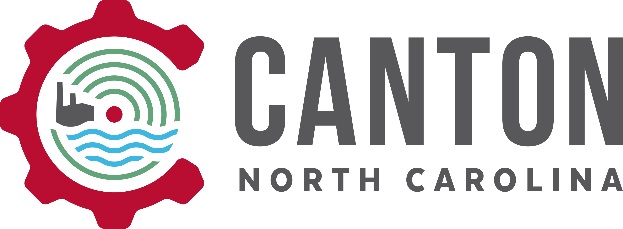 MAYOR AND BOARD AGENDAA Special Called meeting of theMayor and Board of Aldermen/womenTown of Canton, North Carolina, will be held onThursday, September 26th, 2019 from 5:30 PM in theTown Hall Boardroom_____________________________________________A.   Call to Order:B.    Roll Call:C.    Strategic PlanningD.    Adjournment